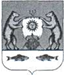 Российская ФедерацияНовгородская область Новгородский районАдминистрация Савинского сельского поселенияПОСТАНОВЛЕНИЕот 27.11.2017 № 970д.СавиноВ соответствии со статьей 69.2 Бюджетного кодекса Российской Федерации, статьей 9.2 Федерального закона от 12.01.1996 г. № 7-ФЗ «О некоммерческих организациях» и статьей 4 Федерального закона от 03.11.2006 г. № 174-ФЗ «Об автономных учреждениях», администрация Савинского сельское поселение ПОСТАНОВЛЯЕТ:1. Утвердить Порядок формирования муниципального задания на оказание муниципальных услуг (выполнение работ) в отношении муниципальных учреждений согласно Приложению 1. 2. Утвердить Порядок финансового обеспечения выполнения муниципального задания на оказание муниципальных услуг (выполнение работ) му               ниципальными учреждениями согласно Приложению 2.          3.    Постановление Главы сельского поселения от 30.12.2016 г. №455 «Об утверждении Положения о формировании муниципального задания на оказание муниципальных услуг (выполнение работ) муниципальным учреждениям и финансовом обеспечении выполнения муниципального задания на 2017 год и на плановый период 2018 и 2019 год» считать утратившим силу.       4. Опубликовать настоящее постановление в периодическом печатном издании «Савинский вестник» и на официальном сайте Савинского сельского поселения в сети «Интернет»Глава сельского поселения                                                 А.В. Сысоев                                                      Утвержденпостановлением администрацииСавинского сельское поселениемуниципального образованияот 27.11.2017г № 970(Приложение 1) Порядокформирования муниципального задания на оказание муниципальныхуслуг (выполнение работ) в отношении муниципальных учреждений 1. Общие положения 1.1. Настоящий Порядок формирования муниципального задания на оказание муниципальных услуг (выполнение работ) муниципальными учреждениями (далее - Порядок) устанавливает правила формирования муниципального задания по предоставлению муниципальных услуг (выполнение работ) муниципальными бюджетными и муниципальными автономными учреждениями (далее - муниципальные учреждения) в соответствии с основными видами деятельности, предусмотренными учредительными документами.1.2. Муниципальное задание содержит показатели, характеризующие качество и (или) объем (содержание) муниципальной услуги (работы), определение категорий физических и (или) юридических лиц, являющихся потребителями соответствующих услуг, предельные цены (тарифы) на оплату соответствующих услуг физическими или юридическими лицами в случаях, если законодательством Российской Федерации предусмотрено их оказание на платной основе, либо порядок установления указанных цен (тарифов) в случаях, установленных законодательством Российской Федерации, порядок контроля за исполнением муниципального задания и требования к отчетности о выполнении муниципального задания.2. Формирование (изменение) муниципального задания на оказание муниципальных услуг (выполнение работ)2.1. Муниципальное задание формируется в процессе формирования бюджета Савинского сельского поселения на очередной финансовый год и плановый период и утверждается не позднее 15 рабочих дней со дня утверждения главным распорядителям средств бюджета сельское поселение бюджетных ассигнований и лимитов бюджетных обязательств на предоставление субсидии на финансовое обеспечение выполнения муниципального задания (далее – субсидия) в отношении муниципальных бюджетных и автономных учреждений – органом, осуществляющим функции и полномочия учредителя в отношении муниципальных бюджетных и муниципальных автономных учреждений.2.2. В случае создания муниципального учреждения или изменения типа существующего муниципального учреждения в течение текущего финансового года муниципальное задание формируется не позднее одного месяца со дня издания постановления администрации Савинского сельского поселения о создании муниципального учреждения или изменения типа существующего муниципального учреждения и утверждается при наличии бюджетных ассигнований, предусмотренных в бюджете Савинского сельского поселения для финансового обеспечения выполнения муниципального задания, после внесения записи в Единый государственный реестр юридических лиц о создании муниципального учреждения или изменении типа существующего муниципального учреждения.2.3. При установлении муниципальному учреждению муниципального задания на оказание нескольких муниципальных услуг (выполнение нескольких работ) муниципальное задание формируется из нескольких разделов, каждый из которых содержит требования к оказанию одной муниципальной услуги (выполнению одной работы).При установлении муниципальному учреждению муниципального задания на оказание муниципальной услуги (услуг) и выполнение работы (работ) муниципальное задание формируется из 2 частей, каждая из которых должна содержать отдельно требования к оказанию муниципальной услуги (услуг) и выполнению работы (работ). Информация, касающаяся муниципального задания в целом, включается в 3-ю часть муниципального задания.2.4. Муниципальное задание утверждается на срок, соответствующий установленному сроку формирования бюджета Савинского сельского поселения.В случае внесения изменений в показатели муниципального задания формируется новое муниципальное задание (с учетом внесенных изменений) в соответствии с положениями настоящего раздела.2.5. Контроль за выполнением муниципальными учреждениями муниципальных заданий осуществляется главным распорядителем бюджетных средств, в ведении которого находятся муниципальные бюджетные и автономные учреждения и (или) органом, осуществляющим функции и полномочия учредителя.2.6. Муниципальное задание и отчет о выполнении муниципального задания, формируемый согласно приложению 2, размещаются на официальном сайте Савинского сельского поселения в информационно-телекоммуникационной сети «Интернет».Утвержденпостановлением администрацииСавинского сельское поселениемуниципального образованияот 27.11.2017г № 970(Приложение 2) Порядок финансового обеспечения выполнения муниципального заданияна оказание муниципальных услуг (выполнение работ) муниципальными учреждениями1. Общие положения1.1. Настоящий Порядок финансового обеспечения выполнения муниципального задания на оказание муниципальных услуг (выполнение работ) муниципальными учреждениями (далее - Порядок) устанавливает условия и механизм финансового обеспечения выполнения муниципального задания муниципальными бюджетными учреждениями и муниципальными автономными учреждениями (далее - муниципальные учреждения).2. Финансовое обеспечение выполнения муниципального задания на оказание муниципальных услуг (выполнение работ) муниципальными учреждениями2.1. Объем финансового обеспечения выполнения муниципального задания рассчитывается на основании нормативных затрат на оказание муниципальных услуг, нормативных затрат (затрат), связанных с выполнением работ, с учетом затрат на содержание недвижимого имущества и особо ценного движимого имущества, закрепленного за муниципальным учреждением или приобретенного им за счет средств, выделенных муниципальному учреждению учредителем на приобретение такого имущества, в том числе земельных участков (за исключением имущества, сданного в аренду или переданного в безвозмездное пользование) (далее-имущество учреждения), затрат на уплату налогов, в качестве объекта налогообложения по которым признается имущество учреждения.2.2. Объем финансового обеспечения выполнения муниципального задания (R) определяется по формуле:R=∑Ni*Vi+∑Nw-∑Pi*Vi+Nун+Nси,где:Ni - нормативные затраты на оказание i-й муниципальной услуги, включенной в ведомственный перечень;Vi - объем i-й муниципальной услуги, установленной муниципальным заданием;Nw - нормативные затраты (затраты) на выполнение w-й работы, включенной в ведомственный перечень;Pi - размер платы (тариф и цена) за оказание i-й муниципальной услуги в соответствии с пунктом 2.12 настоящего Порядка, установленный муниципальным заданием;NУН - затраты на уплату налогов, в качестве объекта налогообложения по которым признается имущество учреждения;NСИ - затраты на содержание имущества учреждения, не используемого для оказания муниципальных услуг (выполнения работ) и для общехозяйственных нужд (далее – не используемое для выполнения муниципального задания имущество).2.3. Нормативные затраты на оказание муниципальной услуги рассчитываются на единицу показателя объема оказания услуги, установленного в муниципальном задании, на основе определяемых в соответствии с настоящим Порядком базового норматива затрат и корректирующих коэффициентов к базовым нормативам затрат (далее корректирующие коэффициенты), с соблюдением общих требований к определению нормативных затрат на оказание муниципальных услуг, применяемых при расчете объема финансового обеспечения выполнения муниципального задания на оказание муниципальных услуг (выполнение работ) муниципальным учреждением в соответствующих сферах деятельности (далее общие требования), утверждаемых федеральными органами исполнительной власти, осуществляющими функции по выработке государственной политики и нормативно-правовому регулированию в установленной сфере деятельности.Нормативные затраты рассчитываются в соответствии с Порядками, утвержденными главными распорядителями средств бюджета Савинского сельского поселения, в ведении которых находятся полномочия учредителя в отношении муниципальных бюджетных и муниципальных автономных учреждений (далее - органы, осуществляющие функции и полномочия учредителя) с соблюдением общих требований к определению нормативных затрат, утвержденными федеральными органами исполнительной власти, осуществляющих функции по выработке государственной политики и нормативно-правовому регулированию в установленных сферах деятельности.В случае отсутствия утвержденных федеральными органами исполнительной власти в соответствующих сферах деятельности общих требований, либо установлении переходного периода на поэтапное применение отдельных нормативных затрат при определения объема финансового обеспечения выполнения муниципального задания, нормативные затраты на оказание муниципальных услуг рассчитываются с учетом методических рекомендаций по расчету нормативных затрат на оказание муниципальными учреждениями муниципальных услуг (выполнение работ), утвержденных постановлением администрации Савинского сельского поселения.2.4. Значения нормативных затрат на оказание муниципальной услуги утверждаются в отношении муниципальных бюджетных и (или) автономных учреждений - органом, осуществляющим функции и полномочия учредителя.2.5. Базовый норматив затрат на оказание муниципальной услуги состоит из базового норматива:а) затрат, непосредственно связанных с оказанием муниципальной услуги;б) затрат на общехозяйственные нужды на оказание муниципальной услуги.Распределение затрат на общехозяйственные нужды по отдельным муниципальным услугам осуществляется в порядке, установленном органом, осуществляющим функции и полномочия учредителя в отношении муниципальных бюджетных и (или) автономных учреждений в соответствии с Методическими рекомендациями, утвержденными постановлением администрации муниципального образования Новгородский муниципальный район Новгородской  области, в случае если данная норма не определена общими требованиями, установленными федеральными органами исполнительной власти, осуществляющими функции по выработке государственной политики и нормативно-правовому регулированию в установленной сфере деятельности.2.6. Базовый норматив затрат рассчитывается исходя из затрат, необходимых для оказания муниципальной услуги, с соблюдением показателей качества оказания муниципальной услуги, а также показателей, отражающих отраслевую специфику муниципальной услуги (содержание, условия (формы) оказания муниципальной услуги), установленных в базовом (отраслевом) перечне (далее - показатели отраслевой специфики), отраслевой корректирующий коэффициент.2.7. Перечень затрат включаемый в базовый норматив затрат, непосредственно связанных с оказанием муниципальной услуги, и в базовый норматив затрат на общехозяйственные нужды на оказание муниципальной услуги устанавливается в соответствии с порядками, утвержденными органом, осуществляющим функции и полномочия учредителя в отношении муниципальных бюджетных и (или) автономных учреждений с учетом общих требований установленных федеральными органами исполнительной власти, осуществляющими функции по выработке государственной политики и нормативно-правовому регулированию в установленной сфере деятельности.2.8. При определении базового норматива затрат применяются нормы материальных, технических и трудовых ресурсов, используемых для оказания муниципальной услуги, установленные нормативными правовыми актами Российской Федерации, Новгородской области, органами местного самоуправления муниципального образования Савинского сельское поселение, а также межгосударственными, национальными (государственными) стандартами Российской Федерации, строительными нормами и правилами, санитарными нормами и правилами, стандартами, порядками и регламентами оказания муниципальных услуг в установленной сфере (далее - стандарты услуги).При отсутствии норм, выраженных в натуральных показателях, установленных стандартом оказания услуги, в отношении муниципальной услуги, оказываемой муниципальными учреждениями, нормы, выраженные в натуральных показателях, определяются на основе анализа и усреднения показателей деятельности муниципального учреждения, которое имеет минимальный объем затрат на оказание единицы муниципальной услуги при выполнении требований к качеству оказания муниципальной услуги, отраженных в стандарте оказания услуги (метод наиболее эффективного учреждения), либо на основе медианного значения по муниципальным учреждениям, оказывающим муниципальную услугу (медианный метод). Значения норм, выраженных в натуральных показателях, необходимых для определения базового норматива затрат на оказание муниципальной услуги с учетом показателей отраслевой специфики, определяются органом, осуществляющим функции и полномочия учредителя в отношении муниципальных бюджетных и (или) автономных учреждений.2.9. Значение базового норматива затрат на оказание муниципальной услуги утверждается органом, осуществляющим функции и полномочия учредителя в отношении муниципальных бюджетных и (или) автономных учреждений общей суммой, с выделением:а) суммы затрат на оплату труда с начислениями на выплаты по оплате труда работников, непосредственно связанных с оказанием муниципальной услуги, включая административно-управленческий персонал, в случаях, установленных стандартами услуги;б) суммы затрат на коммунальные услуги и содержание недвижимого имущества, необходимого для выполнения муниципального задания на оказание муниципальной услуги.2.10. Корректирующие коэффициенты, применяемые при расчете нормативных затрат на оказание муниципальной услуги, состоят из территориального корректирующего коэффициента и отраслевого корректирующего коэффициента (нескольких отраслевых корректирующих коэффициентов).2.11. В территориальный корректирующий коэффициент включаются территориальный корректирующий коэффициент на оплату труда с начислениями на выплаты по оплате труда и территориальный корректирующий коэффициент на коммунальные услуги и на содержание недвижимого имущества.Значение территориального корректирующего коэффициента утверждается органом, осуществляющим функции и полномочия учредителя в отношении муниципальных бюджетных и (или) автономных учреждений необходимого для выполнения муниципального задания.В состав территориального коэффициента включаются, по согласованию с Комитетом финансов муниципального образования Новгородский муниципальный район Новгородской области, иные коэффициенты, отражающие территориальные особенности оказания муниципальной услуги.2.12. Отраслевой корректирующий коэффициент учитывает показатели отраслевой специфики, в том числе с учетом показателей качества муниципальной услуги, и определяется в соответствии с общими требованиями.Значение отраслевого корректирующего коэффициента утверждается органом, осуществляющим функции и полномочия учредителя в отношении муниципальных бюджетных и (или) автономных учреждений на очередной финансовый год и плановый период).2.13. Значения базовых нормативов затрат на оказание муниципальных услуг и отраслевых корректирующих коэффициентов подлежат размещению в установленном порядке на официальном сайте в информационно-телекоммуникационной сети «Интернет» по размещению информации о государственных и муниципальных учреждениях (www.bus.gov.ru).2.14. При определении объема финансового обеспечения выполнения муниципального задания на выполнение работ используются нормативные затраты в порядке, установленном органом, осуществляющим функции и полномочия учредителя в отношении муниципальных бюджетных и автономных учреждений.Значения нормативных затрат на выполнение работ утверждаются органом, осуществляющим функции и полномочия учредителя в отношении муниципальных бюджетных или автономных учреждений с учетом общих требований установленных федеральными органами исполнительной власти, осуществляющими функции по выработке государственной политики и нормативно-правовому регулированию в установленной сфере деятельности.2.15. Нормативные затраты на выполнение работы рассчитываются на работу в целом или в случае установления в муниципальном задании показателей объема выполнения работы – на единицу объема работы. Перечень затрат на выполнение работы устанавливается органом, осуществляющим функции и полномочия учредителя в отношении муниципальных бюджетных и (или) автономных учреждений с учетом общих требований установленных федеральными органами исполнительной власти, осуществляющими функции по выработке государственной политики и нормативно-правовому регулированию в установленной сфере деятельности.2.16. В объем финансового обеспечения выполнения муниципального задания включаются затраты на уплату налогов, в качестве объекта налогообложения по которым признается имущество учреждения.В случае если муниципальное бюджетное или автономное учреждение оказывает муниципальные услуги (выполняет работы) для физических и юридических лиц за плату (далее - платная деятельность) сверх установленного муниципального задания, затраты, указанные в абзаце первом настоящего пункта, рассчитываются с применением коэффициента платной деятельности.Коэффициент платной деятельности определяется как отношение планируемого объема финансового обеспечения выполнения муниципального задания, исходя из объемов субсидии, полученной из бюджета муниципального образования Савинского сельское поселение, в отчетном финансовом году на указанные цели, к общей сумме, включающей планируемые поступления от субсидии на финансовое обеспечение выполнения муниципального задания и доходов платной деятельности, исходя из указанных поступлений, полученных в отчетном финансовом году (далее – коэффициент платной деятельности).2.17. Затраты на содержание не используемого для выполнения муниципального задания имущества муниципального бюджетного или муниципального автономного учреждения рассчитываются с учетом затрат на потребление электрической энергии, тепловой энергии, а также прочих затрат на общехозяйственные нужды.2.18. В случае если муниципальное бюджетное или автономное учреждение осуществляет платную деятельность в рамках установленного муниципального задания, по которому в соответствии с законодательством предусмотрено взимание платы, объем финансового обеспечения выполнения муниципального задания, рассчитанный на основе нормативных затрат, подлежит уменьшению на объем доходов от платной деятельности исходя из объема муниципальной услуги (работы), за оказание (выполнение) которой предусмотрено взимание платы, и среднего значения размера платы (цены, тарифа), установленного в муниципальном задании, органом, осуществляющим функции и полномочия учредителя в отношении муниципальных бюджетных учреждений или муниципальных автономных учреждений, с учетом положений, установленных законодательством.2.19. Нормативные затраты (затраты), определяемые в соответствии с настоящим Порядком, учитываются при формировании обоснований бюджетных ассигнований бюджета муниципального образования Савинского сельское поселение, на очередной финансовый год и на плановый период.2.20. Финансовое обеспечение выполнения муниципального задания осуществляется в пределах бюджетных ассигнований и лимитов бюджетных обязательств, предусмотренных в бюджете муниципального образования Савинское сельское поселение, на указанные цели.Финансовое обеспечение выполнения муниципального задания муниципальным бюджетным или автономным учреждениям осуществляется путем предоставления субсидии.2.21. Уменьшение объема субсидии в течение срока выполнения муниципального задания осуществляется только при соответствующем изменении муниципального задания.В случае невыполнения показателей объема, установленных в муниципальном задании, средства субсидии на выполнение муниципального задания могут быть уменьшены в соответствии с порядками, разработанными главными распорядителями бюджетных средств, органом, осуществляющим функции и полномочия учредителя в отношении муниципальных бюджетных или автономных учреждений.2.22. Субсидия перечисляется муниципальному учреждению в установленном порядке по месту открытия лицевого счета муниципальному бюджетному или автономному учреждению.2.23. Предоставление муниципальному бюджетному или автономному учреждению субсидии в течение финансового года осуществляется на основании соглашения о порядке и условиях предоставления субсидии, заключаемого органом, осуществляющим функции и полномочия учредителя в отношении муниципальных бюджетных или автономных учреждений, с муниципальным бюджетным или автономным учреждением (далее – соглашение). Соглашение определяет права, обязанности и ответственность сторон, в том числе объем и периодичность перечисления субсидии в течение финансового года.2.24. Перечисление субсидии осуществляется в соответствии с графиком, содержащимся в соглашении, не реже одного раза в квартал в объемах, устанавливаемых решением Совета Депутатов муниципального образования Савинское сельское поселение о бюджете муниципального образования Савинское сельское поселение на текущий год и на плановый период.2.25. Перечисление субсидии в декабре осуществляется не позднее 2 рабочих дней со дня предоставления муниципальным бюджетным и автономным учреждением предварительного отчета об исполнении муниципального задания на соответствующий финансовый год. Если на основании отчета, показатели объема, указанные в предварительном отчете, меньше показателей, установленных в муниципальном задании, то средства субсидии пропорционально невыполненным объемам подлежат перечислению в бюджет Савинского сельского поселения в соответствии с бюджетным законодательством Российской Федерации до 31 декабря текущего года.2.26. Муниципальные бюджетные и автономные учреждения представляют соответственно органу, осуществляющему функции и полномочия учредителя в отношении муниципальных бюджетных или автономных учреждений по итогам отчетного периода (полугодие, девять месяцев, год) отчет о выполнении муниципального задания, предусмотренный приложением к настоящему Порядку, в соответствии с требованиями, установленными в муниципальном задании.2.27. Контроль за выполнением муниципального задания муниципальными бюджетными и автономными учреждениями осуществляет соответственно орган, осуществляющий функции и полномочия учредителя в отношении муниципальных бюджетных или автономных учреждений органы муниципального финансового контроля муниципального образования Савинского сельское поселение Новгородского муниципального района муниципальный район Новгородской области.Муниципальное заданиена 20___ год и на плановый период 20___ и 20___ годов1Часть 1. Сведения об оказываемых муниципальных услугах2Раздел _____3. Показатели, характеризующие  качество и  (или)  объем (содержание) муниципальной услуги:3.1. Показатели, характеризующие качество муниципальной услуги3:Допустимые (возможные) отклонения от установленных показателей качества муниципальной услуги, в пределах которых муниципальное задание считается выполненным (%), ____________________3.2. Показатели, характеризующие объем (содержание) муниципальной услуги:Допустимые (возможные) отклонения от установленных показателей объема муниципальной услуги, в пределах 
которых муниципальное задание считается выполненным (%), ____________________4. Нормативные правовые акты, устанавливающие размер платы (цену, тариф), либо порядок ее (его) установления:5. Порядок оказания муниципальной услуги:5.1. Нормативные правовые акты, регулирующие порядок оказания муниципальной услуги,  _____________________________________________________________________________________________________________________________(реквизиты нормативного правового акта)5.2. Порядок информирования потенциальных потребителей муниципальной услуги:Часть 2. Сведения о выполняемых работах4Раздел _____3. Показатели, характеризующие качество и (или) объем (содержание) работы:3.1. Показатели, характеризующие качество работы5:Допустимые (возможные) отклонения от установленных показателей качества работы, в пределах которых муниципальное задание считается выполненным (%), ____________________3.2. Показатели, характеризующие объем (содержание) работы:Допустимые (возможные) отклонения от установленных показателей объема работы, в пределах которых муниципальное задание считается выполненным (%), ____________________Часть 3. Прочие сведения о муниципальном задании61. Условия и порядок досрочного прекращения выполнения муниципального задания  ___________________________________________________________________________________________________________________________________2. Иная информация, необходимая для выполнения (контроля за выполнением) муниципального задания, __________________________________________________________________________________________________________________3. Порядок контроля за выполнением муниципального задания4. Требования к отчетности о выполнении муниципального задания  _________________________________________4.1. Периодичность представления отчетов о выполнении муниципального задания ______________________________________________________________________________________________________________________________________4.2. Сроки представления отчетов о выполнении муниципального задания ______________________________________________________________________________________________________________________________________________4.3. Иные требования к отчетности о выполнении муниципального задания _____________________________________________________________________________________________________________________________________________5. Иные показатели, связанные с выполнением муниципального задания7,  __________________________________________________________________________________________________________________________________________________________________________ОТЧЕТ о выполнении муниципального заданияна 20___ год и на плановый период 20___ и 20___ годов1от «____»  ____________ 20___ годаЧасть 1. Сведения об оказываемых муниципальных услугах2Раздел _____3. Сведения о фактическом достижении показателей, характеризующих качество и (или) объем (содержание) муниципальной услуги:3.1. Сведения о фактическом достижении показателей, характеризующих качество муниципальной услуги:3.2. Сведения о фактическом достижении показателей, характеризующих объем (содержание) муниципальной услуги:Часть 2. Сведения о выполняемых работах3Раздел _____3. Сведения о фактическом достижении показателей, характеризующих качество и (или) объем (содержание) работы:3.1. Сведения о фактическом достижении показателей, характеризующих качество работы:3.2. Сведения о фактическом достижении показателей, характеризующих объем (содержание) работы:«__» __________ 20____ годаОб утверждении Порядка формирования муниципального задания на оказание муниципальных услуг (выполнение работ) в отношении муниципальных учреждений и Порядка финансового обеспечения выполнения муниципального задания на оказание муниципальных услуг (выполнение работ) муниципальными учреждениямик Порядку формирования муниципального задания на оказание муниципальных услуг (выполнение работ) муниципальными учреждениями и финансовом обеспечении выполнения муниципального заданияк Порядку формирования муниципального задания на оказание муниципальных услуг (выполнение работ) муниципальными учреждениями и финансовом обеспечении выполнения муниципального заданияУТВЕРЖДАЮУТВЕРЖДАЮ(должность руководителя (уполномоченного лица) 
органа местного самоуправления, главного 
распорядителя средств бюджета муниципального района)(должность руководителя (уполномоченного лица) 
органа местного самоуправления, главного 
распорядителя средств бюджета муниципального района)И.О. Фамилия(подпись)«___» _______________ 20___ года«___» _______________ 20___ годаКодыНаименование муниципального учреждения ______________________________Форма поОКУД0506001________________________________________________________________________________________________________________________________________________________________________ДатаВиды деятельности муниципального учреждения ______________________________________________________________________________________________________________По 
сводному реестру____________________________________________________________________________________По ОКВЭД____________________________________________________________________________________По ОКВЭДВид муниципального учреждения _______________________________________                                                                                                   (указывается вид муниципального                                                                                                      учреждения из базового (отраслевого) перечня)По ОКВЭД1. Наименование муниципальной услуги ________________________________________________________________________________________________________________Уникальный номер по базовому 
(отраслевому) 
перечню2. Категории потребителей муниципальной услуги ___________________________ Уникальный номер по базовому 
(отраслевому) 
перечню____________________________________________________________________________Уникальный номер по базовому 
(отраслевому) 
перечню____________________________________________________________________________Уникальный номер по базовому 
(отраслевому) 
перечнюУникаль-ный 
номер 
реестро-вой 
записиПоказатель, 
характеризующий 
содержание 
муниципальной услугиПоказатель, 
характеризующий 
содержание 
муниципальной услугиПоказатель, 
характеризующий 
содержание 
муниципальной услугиПоказатель, 
характеризующий условия (формы) оказания муниципальной услугиПоказатель, 
характеризующий условия (формы) оказания муниципальной услугиПоказатель качества 
муниципальной услугиПоказатель качества 
муниципальной услугиПоказатель качества 
муниципальной услугиЗначение показателя качества 
муниципальной услугиЗначение показателя качества 
муниципальной услугиЗначение показателя качества 
муниципальной услугиУникаль-ный 
номер 
реестро-вой 
записиПоказатель, 
характеризующий 
содержание 
муниципальной услугиПоказатель, 
характеризующий 
содержание 
муниципальной услугиПоказатель, 
характеризующий 
содержание 
муниципальной услугиПоказатель, 
характеризующий условия (формы) оказания муниципальной услугиПоказатель, 
характеризующий условия (формы) оказания муниципальной услугинаиме-нование 
показателяединица 
измерения по ОКЕИединица 
измерения по ОКЕИ20__ год (очередной финансовый год)20__ год (1-ый год планового периода)20__ год(2-ой год планового периода)Уникаль-ный 
номер 
реестро-вой 
записи_______(наиме-нование показа-теля)_______(наиме-нование показа-теля)_______(наиме-нование показа-теля)_______(наиме-нование показа-теля)_______(наиме-нование показа-теля)наиме-нование 
показателянаиме-нованиекод20__ год (очередной финансовый год)20__ год (1-ый год планового периода)20__ год(2-ой год планового периода)123456789101112Уникаль-ный 
номер 
реест-
ровой 
записиПоказатель, 
характеризующий 
содержание 
муниципальной услугиПоказатель, 
характеризующий 
содержание 
муниципальной услугиПоказатель, 
характеризующий 
содержание 
муниципальной услугиПоказатель, 
характеризующий условия (формы) оказания 
муниципальной услугиПоказатель, 
характеризующий условия (формы) оказания 
муниципальной услугиПоказатель объема муниципальной услугиПоказатель объема муниципальной услугиПоказатель объема муниципальной услугиЗначение показателя 
объема муниципальной услугиЗначение показателя 
объема муниципальной услугиЗначение показателя 
объема муниципальной услугиПредельный размер 
платы (цена, тариф)Предельный размер 
платы (цена, тариф)Предельный размер 
платы (цена, тариф)Уникаль-ный 
номер 
реест-
ровой 
записиПоказатель, 
характеризующий 
содержание 
муниципальной услугиПоказатель, 
характеризующий 
содержание 
муниципальной услугиПоказатель, 
характеризующий 
содержание 
муниципальной услугиПоказатель, 
характеризующий условия (формы) оказания 
муниципальной услугиПоказатель, 
характеризующий условия (формы) оказания 
муниципальной услугинаиме-нова-ние 
пока-зателяединица 
измерения по ОКЕИединица 
измерения по ОКЕИ20__ год(очеред-ной 
финан-совый год)20__ год (1-ый год плано-вого 
периода)20__ год (2-ой год плано-вого 
периода)20__ год (очередной финан-совый год)20__ год (1-ый год плано-вого 
периода)20__ год (2-ой год плано-вого 
периода)Уникаль-ный 
номер 
реест-
ровой 
записи_______(наиме-нование показа-теля)______(наиме-нование показа-теля)______(наиме-нование показа-теля)_______(наиме-нование показа-теля)______(наиме-нование показа-теля)наиме-нова-ние 
пока-зателянаиме-нова-ниекод20__ год(очеред-ной 
финан-совый год)20__ год (1-ый год плано-вого 
периода)20__ год (2-ой год плано-вого 
периода)20__ год (очередной финан-совый год)20__ год (1-ый год плано-вого 
периода)20__ год (2-ой год плано-вого 
периода)123456789101112131415Нормативный правовой актНормативный правовой актНормативный правовой актНормативный правовой актНормативный правовой актвидпринявший органдатаномернаименование12345Способ информированияСостав размещаемой информацииЧастота обновления информации1231. Наименование работы  ______________________________________________________________________________________________________________________________Уникальный номер по базовому 
(отраслевому) 
перечню2. Категории потребителей работы __________________________________________ Уникальный номер по базовому 
(отраслевому) 
перечню____________________________________________________________________________Уникальный номер по базовому 
(отраслевому) 
перечнюУникальный 
номер 
реестровой 
записиПоказатель, 
характеризующий 
содержание работы 
(по справочникам)Показатель, 
характеризующий 
содержание работы 
(по справочникам)Показатель, 
характеризующий 
содержание работы 
(по справочникам)Показатель, 
характеризующий условия (формы) выполнения 
работы (по справочникам)Показатель, 
характеризующий условия (формы) выполнения 
работы (по справочникам)Показатель качества 
работыПоказатель качества 
работыПоказатель качества 
работыЗначение показателя качества 
работыЗначение показателя качества 
работыЗначение показателя качества 
работыУникальный 
номер 
реестровой 
записиПоказатель, 
характеризующий 
содержание работы 
(по справочникам)Показатель, 
характеризующий 
содержание работы 
(по справочникам)Показатель, 
характеризующий 
содержание работы 
(по справочникам)Показатель, 
характеризующий условия (формы) выполнения 
работы (по справочникам)Показатель, 
характеризующий условия (формы) выполнения 
работы (по справочникам)наименование показателяединица 
измерения по ОКЕИединица 
измерения по ОКЕИ20__ год (очередной финансовый год)20__ год (1-ый год планового периода)20__ год(2-ой год планового периода)Уникальный 
номер 
реестровой 
записи_______(наиме-нование показа-теля)_______(наиме-нование показа-теля)_______(наиме-нование показа-теля)_______(наиме-нование показа-теля)_______(наиме-нование показа-теля)наименование показателянаиме-нованиекод20__ год (очередной финансовый год)20__ год (1-ый год планового периода)20__ год(2-ой год планового периода)123456789101112Уникаль-ный 
номер реестро-вой 
записиПоказатель, 
характеризующий 
содержание работы 
(по справочникам)Показатель, 
характеризующий 
содержание работы 
(по справочникам)Показатель, 
характеризующий 
содержание работы 
(по справочникам)Показатель, 
характеризующий условия (формы) выполнения работы (по справочникам)Показатель, 
характеризующий условия (формы) выполнения работы (по справочникам)Показатель объема работыПоказатель объема работыПоказатель объема работыПоказатель объема работыЗначение показателя объема работыЗначение показателя объема работыЗначение показателя объема работыУникаль-ный 
номер реестро-вой 
записиПоказатель, 
характеризующий 
содержание работы 
(по справочникам)Показатель, 
характеризующий 
содержание работы 
(по справочникам)Показатель, 
характеризующий 
содержание работы 
(по справочникам)Показатель, 
характеризующий условия (формы) выполнения работы (по справочникам)Показатель, 
характеризующий условия (формы) выполнения работы (по справочникам)наиме-нова-ние пока-зателяединица 
измерения 
по ОКЕИединица 
измерения 
по ОКЕИописание работы20__ год(очеред-ной 
финансо-вый год)20__ год (1-ый год планового периода)20__ год (2-ой год планового периода)Уникаль-ный 
номер реестро-вой 
записи_______(наиме-нование показа-теля)_______(наиме-нование показа-теля)_______(наиме-нование показа-теля)_______(наиме-нование показа-теля)______(наиме-нование показа-теля)наиме-нова-ние пока-зателянаиме-нова-ниекодописание работы20__ год(очеред-ной 
финансо-вый год)20__ год (1-ый год планового периода)20__ год (2-ой год планового периода)12345678910111213Форма контроляПериодичностьОрганы местного самоуправления, осуществляющие контроль за выполнением муниципального задания1231–муниципальное задание формируется на срок до одного года в случае утверждения бюджета муниципального района на очередной финансовый год и на срок до 3 лет в случае утверждения бюджета муниципального района на очередной финансовый год и на плановый период.2–формируется при установлении муниципального задания на оказание муниципальной услуги (услуг) и работы (работ) и содержит требования к оказанию муниципальной услуги (услуг) раздельно по каждой из муниципальных услуг с указанием порядкового 
номера раздела.3–заполняется при установлении показателей, характеризующих качество муниципальной услуги, в ведомственном перечне муниципальных услуг и работ, оказываемых и выполняемых муниципальными учреждениями.4–формируется при установлении муниципального задания на оказание муниципальной услуги (услуг) и работы (работ) и содержит требования к выполнению работы (работ) раздельно по каждой из работ с указанием порядкового номера раздела.5–заполняется при установлении показателей, характеризующих качество работы, в ведомственном перечне муниципальных услуг и работ, оказываемых и выполняемых муниципальными учреждениями.6–заполняется в целом по муниципальному заданию.7–в числе иных показателей может быть указано допустимое (возможное) отклонение от выполнения муниципального задания, в пределах которого оно считается выполненным, при принятии органом, осуществляющим функции и полномочия учредителя бюджетных и автономных учреждений, главным распорядителем средств бюджета муниципального района, в ведении которого находятся казенные учреждения, решения об установлении общего допустимого (возможного) отклонения от выполнения муниципального задания, в пределах которого оно считается выполненным (в процентах). В этом случае допустимые (возможные) отклонения, предусмотренные в подпунктах 3.1 и 3.2 настоящего муниципального задания, не заполняются.к Порядку о формирования муниципального 
задания на оказание муниципальных услуг (выполнение работ) муниципальными учреждениями и финансовом обеспечении выполнения муниципального заданияКодыНаименование муниципального учреждения  ______________________________Форма поОКУД0506001________________________________________________________________________________________________________________________________________________________________________ДатаВиды деятельности муниципального учреждения ______________________________________________________________________________________________________________По 
сводному реестру____________________________________________________________________________________По ОКВЭД____________________________________________________________________________________По ОКВЭДВид муниципального учреждения _______________________________________                                                                                                   (указывается вид муниципального                                                                                                      учреждения из базового (отраслевого) перечня)По ОКВЭДПериодичность __________________________________________________________________                                               (указывается в соответствии с периодичностью представления отчета о выполнении
                                                           муниципального задания, установленной в муниципальном задании)1. Наименование муниципальной услуги ________________________________________________________________________________________________________________Уникальный номер по базовому 
(отраслевому) 
перечню2. Категории потребителей муниципальной услуги ___________________________ Уникальный номер по базовому 
(отраслевому) 
перечню____________________________________________________________________________Уникальный номер по базовому 
(отраслевому) 
перечню____________________________________________________________________________Уникальный номер по базовому 
(отраслевому) 
перечнюУникаль-ный номер реестровой записиПоказатель, 
характеризующий 
содержание муниципальной услугиПоказатель, 
характеризующий 
содержание муниципальной услугиПоказатель, 
характеризующий 
содержание муниципальной услугиПоказатель, 
характеризующий условия (формы) оказания муниципальной услугиПоказатель, 
характеризующий условия (формы) оказания муниципальной услугиПоказатель качества муниципальной услугиПоказатель качества муниципальной услугиПоказатель качества муниципальной услугиПоказатель качества муниципальной услугиПоказатель качества муниципальной услугиПоказатель качества муниципальной услугиПоказатель качества муниципальной услугиПоказатель качества муниципальной услугиУникаль-ный номер реестровой записиПоказатель, 
характеризующий 
содержание муниципальной услугиПоказатель, 
характеризующий 
содержание муниципальной услугиПоказатель, 
характеризующий 
содержание муниципальной услугиПоказатель, 
характеризующий условия (формы) оказания муниципальной услугиПоказатель, 
характеризующий условия (формы) оказания муниципальной услугинаименование показателяединица 
измерения 
по ОКЕИединица 
измерения 
по ОКЕИутверж-дено в муници-пальном задании на годиспол-нено на отчетную 
датудопус-тимое (возможное) откло-нениеоткло-нение, превы-шающее допус-тимое (возмож-ное) значе-ниепри-
чина откло-ненияУникаль-ный номер реестровой записи_______(наиме-нование показа-теля)_______(наиме-нование показа-теля)_______(наиме-нование показа-теля)_______(наиме-нование показа-теля)_______(наиме-нование показа-теля)наименование показателянаиме-нованиекодутверж-дено в муници-пальном задании на годиспол-нено на отчетную 
датудопус-тимое (возможное) откло-нениеоткло-нение, превы-шающее допус-тимое (возмож-ное) значе-ниепри-
чина откло-нения1234567891011121314Уникаль-ный 
номер реестровой 
записиПоказатель, 
характеризующий 
содержание муниципальной услугиПоказатель, 
характеризующий 
содержание муниципальной услугиПоказатель, 
характеризующий 
содержание муниципальной услугиПоказатель, 
характеризующий условия (формы) оказания муниципальной услугиПоказатель, 
характеризующий условия (формы) оказания муниципальной услугиПоказатель объема муниципальной услугиПоказатель объема муниципальной услугиПоказатель объема муниципальной услугиПоказатель объема муниципальной услугиПоказатель объема муниципальной услугиПоказатель объема муниципальной услугиПоказатель объема муниципальной услугиПоказатель объема муниципальной услугиСред-ний размер платы (цены, тарифа)Уникаль-ный 
номер реестровой 
записиПоказатель, 
характеризующий 
содержание муниципальной услугиПоказатель, 
характеризующий 
содержание муниципальной услугиПоказатель, 
характеризующий 
содержание муниципальной услугиПоказатель, 
характеризующий условия (формы) оказания муниципальной услугиПоказатель, 
характеризующий условия (формы) оказания муниципальной услугинаиме-нова-ние 
показа-теляединица 
измерения 
по ОКЕИединица 
измерения 
по ОКЕИутверж-дено в муници-пальном 
задании на годиспол-нено на 
отчет-ную датудопус-тимое (возможное) откло-нениеоткло-нение, превы-шаю-щее допус-тимое (возможное) значе-ниепри-чина откло-ненияСред-ний размер платы (цены, тарифа)Уникаль-ный 
номер реестровой 
записи_______(наиме-нование показа-теля)_______(наиме-нование показа-теля)_______(наиме-нование показа-теля)_______(наиме-нование показа-теля)_______(наиме-нование показа-теля)наиме-нова-ние 
показа-телянаиме-нованиекодутверж-дено в муници-пальном 
задании на годиспол-нено на 
отчет-ную датудопус-тимое (возможное) откло-нениеоткло-нение, превы-шаю-щее допус-тимое (возможное) значе-ниепри-чина откло-ненияСред-ний размер платы (цены, тарифа)1234567891011121314151. Наименование работы ______________________________________________________________________________________________________________________________Уникальный номер по базовому 
(отраслевому) 
перечню2. Категории потребителей работы __________________________________________ Уникальный номер по базовому 
(отраслевому) 
перечню____________________________________________________________________________Уникальный номер по базовому 
(отраслевому) 
перечнюУникаль-ный 
номер реест-ровой 
записиПоказатель, характеризующий содержание работыПоказатель, характеризующий содержание работыПоказатель, характеризующий содержание работыПоказатель, 
характеризующий условия (формы) выполнения 
работыПоказатель, 
характеризующий условия (формы) выполнения 
работыПоказатель качества работыПоказатель качества работыПоказатель качества работыПоказатель качества работыПоказатель качества работыПоказатель качества работыПоказатель качества работыПоказатель качества работыУникаль-ный 
номер реест-ровой 
записиПоказатель, характеризующий содержание работыПоказатель, характеризующий содержание работыПоказатель, характеризующий содержание работыПоказатель, 
характеризующий условия (формы) выполнения 
работыПоказатель, 
характеризующий условия (формы) выполнения 
работынаиме-нование 
показа-теляединица 
измерения по ОКЕИединица 
измерения по ОКЕИутверж-дено в муници-пальном задании на годиспол-нено на отчетную 
датудопус-тимое (возможное) откло-нениеоткло-нение, превы-шающее допус-тимое (возмож-ное) значе-ниепри-чина 
откло-ненияУникаль-ный 
номер реест-ровой 
записи_______(наиме-нование показа-теля)_______(наиме-нование показа-теля)_______(наиме-нование показа-теля)_______(наиме-нование показа-теля)_______(наиме-нование показа-теля)наиме-нование 
показа-телянаиме-нованиекодутверж-дено в муници-пальном задании на годиспол-нено на отчетную 
датудопус-тимое (возможное) откло-нениеоткло-нение, превы-шающее допус-тимое (возмож-ное) значе-ниепри-чина 
откло-нения1234567891011121314Уникаль-ный 
номер 
реест-
ровой 
записиПоказатель, 
характеризующий 
содержание работыПоказатель, 
характеризующий 
содержание работыПоказатель, 
характеризующий 
содержание работыПоказатель, 
характеризующий условия (формы) выполнения 
работыПоказатель, 
характеризующий условия (формы) выполнения 
работыПоказатель объема работыПоказатель объема работыПоказатель объема работыПоказатель объема работыПоказатель объема работыПоказатель объема работыПоказатель объема работыПоказатель объема работыУникаль-ный 
номер 
реест-
ровой 
записиПоказатель, 
характеризующий 
содержание работыПоказатель, 
характеризующий 
содержание работыПоказатель, 
характеризующий 
содержание работыПоказатель, 
характеризующий условия (формы) выполнения 
работыПоказатель, 
характеризующий условия (формы) выполнения 
работынаиме-нование 
показателяединица 
измерения по ОКЕИединица 
измерения по ОКЕИутверж-дено 
в муници-пальном задании на годиспол-нено на отчетную 
датудопус-тимое (возможное) откло-нениеоткло-нение, превы-шающее допус-тимое (возмож-ное) значе-ниепри-чина 
откло-ненияУникаль-ный 
номер 
реест-
ровой 
записи_______(наиме-нование показа-теля)_______(наиме-нование показа-теля)_______(наиме-нование показа-теля)_______(наиме-нование показа-теля)_______(наиме-нование показа-теля)наиме-нование 
показателянаиме-нованиекодутверж-дено 
в муници-пальном задании на годиспол-нено на отчетную 
датудопус-тимое (возможное) откло-нениеоткло-нение, превы-шающее допус-тимое (возмож-ное) значе-ниепри-чина 
откло-нения1234567891011121314Руководитель 
(уполномоченное лицо)И.О. Фамилия(должность)(подпись)1–муниципальное задание формируется на срок до одного года в случае утверждения бюджета муниципального района на очередной финансовый год и на срок до 3 лет в случае утверждения бюджета муниципального района на очередной финансовый год и на плановый период.2–формируется при установлении муниципального задания на оказание муниципальной услуги (услуг) и работы (работ) и содержит требования к оказанию муниципальной услуги (услуг) раздельно по каждой из муниципальных услуг с указанием порядкового 
номера раздела.3–формируется при установлении муниципального задания на оказание муниципальной услуги (услуг) и работы (работ) и содержит требования к выполнению работы (работ) раздельно по каждой из работ с указанием порядкового номера раздела.